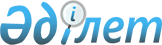 Об утверждении Плана мероприятий по совершенствованию налогового и таможенного администрированияРаспоряжение Премьер-Министра Республики Казахстан от 14 марта 2013 года № 47-р

      1. Утвердить прилагаемый План мероприятий по совершенствованию налогового и таможенного администрирования (далее - План).



      2. Заинтересованным государственным органам и иным организациям Республики Казахстан принять меры по реализации Плана.



      3. Контроль за исполнением настоящего распоряжения возложить на Заместителя Премьер-Министра Республики Казахстан Орынбаева Е.Т.      Премьер-Министр                            С. Ахметов

Утвержден       

распоряжением     

Премьер-Министра    

Республики Казахстан   

от 14 марта 2013 года № 47-р 

План мероприятий по совершенствованию налогового и таможенного администрирования

      Примечания:

      * объемы финансирования мероприятий будут уточняться при корректировке республиканского и местного бюджетов на соответствующий финансовый год;

      расшифровка аббревиатур:

      МФ - Министерство финансов Республики Казахстан

      МРР - Министерство регионального развития Республики Казахстан

      МЭБП - Министерство экономики и бюджетного планирования Республики Казахстан

      МИНТ - Министерство индустрии и новых технологий Республики Казахстан

      МТК - Министерство транспорта и коммуникаций Республики Казахстан

      МНГ - Министерство нефти и газа Республики Казахстан

      КТК МФ - Комитет таможенного контроля Министерства финансов Республики Казахстан

      НК МФ - Налоговый комитет Министерства финансов Республики Казахстан

      ПС КНБ - Пограничная служба Комитета национальной безопасности Республики Казахстан

      ЕЭК - Евразийская экономическая комиссия

      «НЭПК «Союз «Атамекен» - объединение юридических лиц «Национальная экономическая палата Казахстана «Союз «Атамекен»

      «Самрук-Казына» - Акционерное общество «Фонд национального благосостояния «Самрук-Казына»

      ПСД — проектно-сметная документация

      ТЛЦ — транспортные логистические центры

      УЭО — уполномоченные экономические операторы

      ТНП — товары народного потребления

      РБК - Республиканская бюджетная комиссия
					© 2012. РГП на ПХВ «Институт законодательства и правовой информации Республики Казахстан» Министерства юстиции Республики Казахстан
				№ п/пНаименование мероприятияФорма завершенияОтветственные исполнителиСрок исполнения Предпо-

лагаемые расходы (тыс. тенге)1234561. Унификация ставок таможенных пошлин для товаров, имеющих схожие характеристики и относящихся к одной товарной группе1. Унификация ставок таможенных пошлин для товаров, имеющих схожие характеристики и относящихся к одной товарной группе1. Унификация ставок таможенных пошлин для товаров, имеющих схожие характеристики и относящихся к одной товарной группе1. Унификация ставок таможенных пошлин для товаров, имеющих схожие характеристики и относящихся к одной товарной группе1. Унификация ставок таможенных пошлин для товаров, имеющих схожие характеристики и относящихся к одной товарной группе1. Унификация ставок таможенных пошлин для товаров, имеющих схожие характеристики и относящихся к одной товарной группе1Выработка предложений по результатам анализа действующих ставок ввозных таможенных пошлин для товаров, имеющих схожие характеристики и относящихся к одной товарной группевнесение предложений в МЭБП, НЭПК «Союз «Атамекен» (по согласованию)МФ1 апреля 2013 годане требуются2Выработка единой переговорной позиции по унификации кодов ТН ВЭД и ставок ввозных таможенных пошлин для товаров, имеющих схожие характеристики и относящихся к одной товарной группеинформация в Правительство Республики КазахстанМЭБП

МФ

МИНТ

«НЭПК «Союз Атамекен» (по согласованию)1 мая 2013 годане требуются3Согласование вышеизложенных предложений с бизнес-сообществоминформация в Правительство Республики КазахстанМЭБП

МФ

МРР

МНГ1 июня 2013 годане требуются4Внесение выработанных предложений на рассмотрение заседания ЕЭКнаправление информации в ЕЭКМЭБП1 июля 2014 годане требуются5Выработка предложений по результатам анализа действующих ставок вывозных таможенных пошлин для товаров, имеющих схожие характеристики и относящихся к одной товарной группевнесение предложений в МЭБПМФ

МНГ1 апреля 2013 годане требуются6Разработка постановления Правительства Республики Казахстан в отношении ставок вывозных таможенных пошлинпроект постановления Правительства Республики КазахстанМЭБП

МФ1 июля 2013 годане требуются2. Создание современной инфраструктуры таможенной службы2. Создание современной инфраструктуры таможенной службы2. Создание современной инфраструктуры таможенной службы2. Создание современной инфраструктуры таможенной службы2. Создание современной инфраструктуры таможенной службы2. Создание современной инфраструктуры таможенной службы1Анализ состояния действующей инфраструктуры пунктов пропуска на границенаправление информации в МЭБПМФ

МТК

ПС КНБ

(по согласованию)1 апреля 2013 годане требуются2Подача бюджетной заявки на выделение средств из республиканского бюджета на ПСД для реконструкции действующих пунктов пропуска на границенаправление бюджетной заявкиМФ

ПС КНБ

(по согласованию)15 апреля 2013 годане требуются3Подача бюджетной заявки на выделение средств из республиканского бюджета на дополнительное оснащение пунктов пропуска на границенаправление  бюджетной заявки МФ

ПС КНБ (по согласованию)15 мая 2013 годане требуются4Вынесение вопроса о выделении денег в 2014 году на ПСД, разработка ПСД и включение в план финансирования реконструкции действующих пунктов пропуска на границерешение РБК МФ 

МЭБП

ПС КНБ (по согласованию)31 декабря 2013 годатребуются*5Реконструкция и дополнительное оснащение действующих пунктов пропуска на границестроительствоМФ

МТК

ПС КНБ

(по согласованию)2014-2015 годытребуются*6Анализ направлений импорта и транзита товаров на предмет определения мест строительства ТЛЦ и предъявляемых к ним типовых требований по обустройствуаналитическая информация в Правительство Республики КазахстанМФ

МТК

МИНТ

НЭПК «Союз Атамекен» (по согласованию) «Самрук-

Казына»

(по согласованию)1 апреля 2013 годане требуются7Проведение совместно с НЭПК «Союз Атамекен» презентации предложений МФ по совершенствованию таможенного администрирования и возможностям развития сети ТЛЦ на принципах государственно-частного партнерстваинформация в Правительство Республики КазахстанМТК

МФ

МЭБП

МИНТ

НЭПК «Союз Атамекен» (по согласованию)

акиматы областей1 июля 2013 годане требуются3. Внедрение электронного декларирования3. Внедрение электронного декларирования3. Внедрение электронного декларирования3. Внедрение электронного декларирования3. Внедрение электронного декларирования3. Внедрение электронного декларирования1Внедрение электронного декларирования в отношении товаров и транспортных средств, оформляемых в таможенной процедуре «экспорт товаров»внедрение в работу информационной системыМФ1 июля 2013 годане требуются2Внедрение электронного декларирования в отношении импортируемых товаров и транспортных средств, оформляемых по всем таможенным процедурамвнедрение в работу информационной системыМФ

 1 января 2014 годане требуются3Автоматизация разрешительных документов, представляемых для таможенного оформления (52 документа)100 % наполнение данными системы «Е- лицензирование»МФ

МТК

МЭБП

МИНТ

МНГ

МСХ1 января 2014

(41 документ)1 января 2015

(все документы)не требуются4Обеспечение предоставления товаросопроводительных документов в виде упрощенного электронного документавнедрение в работу информационной системыМФ

МТК1 января 2014 годане требуются4. Упорядочение ввоза физическими лицами коммерческих грузов4. Упорядочение ввоза физическими лицами коммерческих грузов4. Упорядочение ввоза физическими лицами коммерческих грузов4. Упорядочение ввоза физическими лицами коммерческих грузов4. Упорядочение ввоза физическими лицами коммерческих грузов4. Упорядочение ввоза физическими лицами коммерческих грузов1Выработка предложений по законодательному закреплению понятия «коммерческая партия груза»предложения в МЭБПМФ1 июля 2013 годане требуется2Выработка предложений    по стимулированию физических лиц, осуществляющих перевозку коммерческих   партий товаров, регистрироваться в  качестве индивидуальных  предпринимателей (юридических лиц) путем  введения взимания таможенными органами и УЭО подоходного налога   у источника выплаты при ввозе физическими лицами партий товаровпредложения по внесению изменений в налоговое законода-

тельство в МЭБПМФ1 апреля 2013 годане требуются5. Упрощение таможенного администрирования через максимальное сокращение документов5. Упрощение таможенного администрирования через максимальное сокращение документов5. Упрощение таможенного администрирования через максимальное сокращение документов5. Упрощение таможенного администрирования через максимальное сокращение документов5. Упрощение таможенного администрирования через максимальное сокращение документов5. Упрощение таможенного администрирования через максимальное сокращение документов1Выработка предложений по систематизации процедур запроса дополнительных документов при декларировании товаровпредложения в МЭБПМФ

НЭПК «Союз Атамекен» (по согласованию)1 июля 2013 годане требуются2Подготовка предложений по максимальному сокращению перечня документов, требуемых для декларирования товаров в таможенном законодательстве Таможенного союзапредложения в ЕЭК МФ

НЭПК «Союз Атамекен» (по согласованию)1 января 2014 года не требуются6. Совершенствование института уполномоченных экономических операторов6. Совершенствование института уполномоченных экономических операторов6. Совершенствование института уполномоченных экономических операторов6. Совершенствование института уполномоченных экономических операторов6. Совершенствование института уполномоченных экономических операторов6. Совершенствование института уполномоченных экономических операторов1Выработка предложений по введению обязанности предоставления УЭО в дополнительной отчетности в отношении реализуемых товаровпредложения в МЭБПМФ1 июня 2013 годане требуются2Выработка предложений по внесению изменений в таможенное законодательство Таможенного союза по созданию условий для перехода УЭО по товарам народного потребления на режим транспортно- логистических компанийпредложения в ЕЭКМЭБП

МФ

НЭПК «Союз Атамекен» (по согласованию)1 полугодие 2014 годане требуются3Проверки УЭО на основании рекомендаций, выданных системами управления рисков НК МФ и КТК МФплан проверокМФ2-4 квартал 2013 годане требуются7. Передача функций по администрированию таможенных платежей и

налогов от таможенных органов налоговым органам7. Передача функций по администрированию таможенных платежей и

налогов от таможенных органов налоговым органам7. Передача функций по администрированию таможенных платежей и

налогов от таможенных органов налоговым органам7. Передача функций по администрированию таможенных платежей и

налогов от таможенных органов налоговым органам7. Передача функций по администрированию таможенных платежей и

налогов от таможенных органов налоговым органам7. Передача функций по администрированию таможенных платежей и

налогов от таможенных органов налоговым органам1Предоставление информации по лицевым счетам налогоплательщиков - участников внешнеэкономической деятельности в НК МФприказ МФМФ1 июля 2013 годане требуются2Информационное взаимодействие по счетам временного размещения (депозита), сумм обеспечения уплаты таможенных платежей и налоговприказ МФМФ1 июля 2013 годане требуются3Совместное осуществление функций взыскания задолженности таможенных платежей и налоговприказ МФМФ1 июля 2013 годане требуются4Разработка механизма администрирования косвенных налогов при импорте товаров с применением электронных счетов-фактуринформационная системаМФ1 июля 2014 годане требуются5Обеспечение интеграционного взаимодействия систем КТК МФ и НК МФприказМФ2 полугодие 2013 годане требуются6Подготовка предложений по дальнейшей интеграции таможенного и налогового администрированияаналитическая информацияМФ1 июля 2014 годане требуются